Государственное бюджетное учреждение дополнительного образования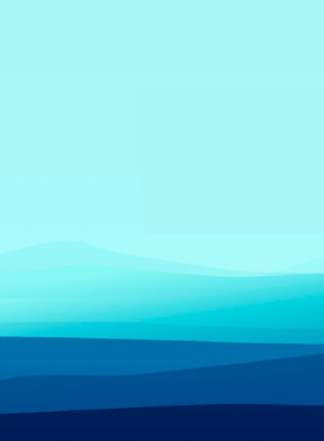 Дворец творчества детей и молодежи Колпинского района Санкт-ПетербургаЗ А Я В К Ана конкурс инновационных продуктов«Петербургская школа 2020»Тематика: «Развитие дополнительного образования детей и реализация мероприятий молодёжной политики»Номинация: «Образовательная деятельность»Форма инновационного продукта: «Цифровой  или медиа ресурс»
ЦИФРОВОЙ ТЬЮТОР «МАСТЕР ОЙКУМЕНЫ»: конструирование дополнительных общеобразовательныхобщеразвивающих программ «Моя ойкумена», нацеленныхна формирование российской и региональной идентичностисредствами туристско-краеведческой деятельностиАвторы-составители:Самсонова Н. Е.Бочкарев С. В. Будакова И. В Корженко О. А.Кузьмин А. В.Лисницкая Е. А.Макарский А. М.Нехаенко К. А.Самсонов О. С.Смирнов А. В.Соколова А. А. Станкевич У. В. Старовская Е. А.Уварова А. А.Санкт-Петербург2020Заявка на участие в конкурсе инновационных продуктовИнформация об образовательной организации – участнике конкурсаПолное наименование образовательной организации: Государственное бюджетное учреждение дополнительного образования Дворец творчества детей и молодежи Колпинского района Санкт-Петербурга.ФИО руководителя образовательной организации: Самсонова Надежда Евгеньевна.Телефон/факс образовательной организации: (812) 417-36-36 (доб.231).Адрес электронной почты образовательной организации: dtdm@dtdm.spb.ru.Адрес сайта образовательной организации в Интернете: https://www.dtdm.spb.ru/.Информация о форме инновационной деятельности, осуществляемой образовательной организацией, в результате которой создан инновационный продукт, предъявляемый на конкурс: реализация Программы повышения профессионального мастерства и методической поддержки работников системы дополнительного образования «Программно-методическое обеспечение патриотического воспитания средствами туристско-краеведческой деятельности» в статусе региональной инновационной площадки – Ресурсного центра дополнительного образования Санкт-Петербурга (открыт в соответствии с распоряжением Комитета по образованию от 23.06.2017 г. № 2129-р «О признании образовательных учреждений ресурсными центрами дополнительного образования» и решением Совета по образовательной политике при Комитете по образованию от 19.05.2017 г.).Тема проекта: Реализация дополнительных общеразвивающих программ туристско-краеведческой направленности как средства патриотического воспитания школьников.Сроки работы в статусе инновационной площадки: 1.01.2018 г. – 31.12. 2020 г.Сайт Ресурсного центра: http://rc-dtdm.spb.ru.Информация об инновационном продукте2.1. Наименование инновационного продукта: Цифровой тьютор «МАСТЕР ОЙКУМЕНЫ»: конструирование дополнительных общеобразовательных общеразвивающих программ «Моя ойкумена», нацеленных на формирование российской и региональной идентичности средствами туристско-краеведческой деятельности.2.2. Авторский коллектив: Самсонова Н. Е., Бочкарев С. В., Будакова И. В., Корженко О. А., Кузьмин А. В. Лисницкая Е. А., Макарский А. М., Нехаенко К. А., Самсонов О. С., Смирнов А. В., Соколова А. А., Станкевич У. В., Старовская Е. А., Уварова А. А.2.3. Форма инновационного продукта2.4. Номинация2.5. Подноминация2.6.Тематика инновационного продуктаОписание инновационного продукта3.1. Ключевые положения, глоссарийЦифровой тьютор «Мастер ойкумены» – это конструктор дополнительных общеобразовательных общеразвивающих программ (ДООП) туристско-краеведческой направленности «Моя ойкумена», размещенный на специально созданном сайте «Ойкумена.Мастерская» (http://oikumen.dtdm.spb.ru) и предназначенный для педагогов дополнительного образования и учителей, а также родителей и школьников, включая детей с ОВЗ.Состав инновационного продукта, размещенного на сайте «Ойкумена.Мастерская»:Технология создания цифрового тьютора «Мастер ойкумены» (Приложение 1).Оригинальное веб-приложение для «сборки» ДООП, созданное на основе Construct-2 и алгоритм составления ДООП (Приложение 2).Девятимодульная матрица – основа для проектирования ДООП (Приложение 3).Компоненты УМК – разработки теоретических и практических занятий, проекты экскурсий, походов и мероприятий для методического обеспечения создаваемых ДООП.Перечисленные компоненты могут использоваться пользователем в комплексе или самостоятельно. На сайте также размещены результаты апробации продукта – ДООП «Моя ойкумена», созданные педагогами ДТДиМ Колпинского района Санкт-Петербурга.В основу ДООП положена концепция ойкумены как освоенной части географического пространства – своего мира для конкретного человека, социальной группы, этноса, исторической общности. Ойкумена «человекоцентрична» – строится «от человека» и динамична – расширяется по мере освоения и познания (эмпирического, теоретического, духовного, ментального) субъектом новых территорий, что отвечает краеведческому принципу изучения географии «От близкого и родного к далекому и неизвестному».В версии 2020 г. ДООП состоит из 9 модулей. Для обозначения масштабных ступеней и линеек модулей использована лексика древнегреческого языка как международного языка науки, нейтральная по отношению к русскому и другим языкам народов России. Лексема ойкос – ‘место обитания; жилище; дом’ лежит в основе терминов экология и экономика. Термин полис (‘город, государство’) в античное время обозначал город или крупное сельское поселение, политический и культурный центр, гражданскую общину со всем комплексом материальных и духовных ценностей, первую в истории человеческого общества форму общежития. Лексема хора – ‘местность, земля, область’ используется применительно к сложноустроенным природно-территориальным комплексам – геохорам.Пользователь выбирает модули, исходя из подставленных образовательных задач. ДООП может иметь узкую специализацию и состоять из модулей одной линейки, например, географической (рис.). Междисциплинарных подход нацелен на «сборку» программы из модулей разных линеек одной или разных масштабных ступеней, что обеспечивает междисциплинарное (межпредметное) изучение места проживания, города, региона.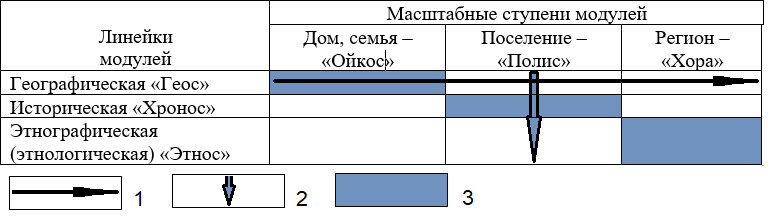 Рис. Варианты «сборки» ДООП: 1 – программа, состоящая из модулей одной линейки;2 – междисциплинарная программа, состоящая из модулей одной масштабной ступени;3 – программа из модулей «большой диагонали»Основные цели ДООП «Моя ойкумена» – формирование целостного мировоззрения и российской идентичности, что отражено в положениях Федерального закона N 304-ФЗ «О внесении изменений в Федеральный закон «Об образовании в Российской Федерации» по вопросам воспитания обучающихся», актуализированных в Примерной программе воспитания, разработанной ИСРО РАО (Москва 2020), а также этнокультурной и этнорегиональной идентичности, согласно Концепции воспитания юных петербуржцев па 2020-2025 годы. В задачи ДООП входит также совершенствование исследовательских и информационных компетенций; социализация и профориентация обучающихся в процессе получения собственного опыта проектно-исследовательской деятельности, что вносит вклад в результаты освоения ФГОС основного общего образования, включая предметные результаты по географии, истории и другим дисциплинам, развитие «мягких» навыков: коммуникативности, креативности, критического мышления, умения работать в команде.Разносторонность программы обеспечивает формирование у обучающихся всей совокупности компонентов патриотизма, а именно:знаний по географии, истории, культуре родного края и компетенций, необходимых для получения нового знания (когнитивный компонент);морально-нравственных идеалов и ценностных ориентиров, включая ценности природосообразного поведения и здорового образа жизни (аксиологический компонент);чувства Родины, эстетического восприятия природных и культурных ландшафтов, глубокого уважения к культуре и исторической памяти, героизму народа в военной и мирной жизни (эмоциональный компонент);готовности к социально-ориентированной деятельности, направленной на охрану памятников природы, истории и культуры, организацию народных праздников, мероприятий патриотической и экологической направленности (деятельностный компонент).Каждый модуль направлен на выполнение конкретных обучающих, развивающих и воспитательных задач. Содержание занятий и организацию практической деятельности обучающихся определяет ведущий способ освоения модуля:предметный – обучающийся выполняет творческие задания, выступая в качестве картографа, дизайнера, технолога (работа с разными материалами, использование геосервисов и других информационных ресурсов и различных технологий); исследовательский – обучающийся выполняет исследование по теме, предложенной педагогом или сформулированной самостоятельно;событийный – обучающийся выступает в качестве разработчика сценария, организатора или участника события – похода, экскурсии, праздника, квеста, квиза и т. д.Модульная структура матрицы позволяет достраивать ее новыми линейками модулей, например, Экология, Филология и др. и масштабными ступенями (Дальние регионы, Пограничье, Зарубежье) и выбирать иную направленность конструируемых ДООП (естественнонаучную, социально-педагогическую, художественную и др.).Разработки теоретических и практических занятий содержат методику использования информационных технологий и форм диагностики, учитывающих психологические особенности современных детей и подростков. Для разработок характерна теоретическая обоснованность, интегративность и проблемность содержания, оригинальность практических заданий разного уровня сложности.Использование цифрового образовательного ресурса позволяет обеспечить актуальные составляющие процесса освоения ДДОП:индивидуализацию – учесть индивидуальные особенности каждого ребенка, обеспечить возможность освоения программы в различном темпе по индивидуальному образовательному маршруту; мотивировать обучающегося на выбор содержания и форм своей образовательной деятельности, исходя из познавательных интересов;персонализацию – учесть способности обучающихся, содействовать раскрытию их одаренности; инициировать личностный рост, развить сопричастность к социуму, культуре, к миру в целом;персонификацию – структурировать процесс обучения таким образом, чтобы педагог мог наглядно видеть результаты личной траектории развития каждого учащегося; мотивировать обучающегося на преобразование самого себя; активизировать стремление к продуктивному самопроявлению в социуме, личной жизни, творчестве; развить рефлексивные качества личности, сформировать у обучающегося собственный образ поведения в разных сферах общения.географизацию и гуманизацию исследовательской, проектной и социально-ориентированной деятельности с использованием геосервисов и цифровых ресурсов;приобщение обучающихся к эмоциональной сфере народных обычаев и праздников, воспитание патриотизма через образ предка рода, наделенного качествами, необходимыми для воина-защитника посредством внедрения в систему дополнительного образования культуротворческих технологий и методов этнопедагогики.ГлоссарийЦифровой образовательный ресурс – образовательный ресурс, представленный в электронно-цифровой форме и включающий в себя структуру, предметное содержание и метаданные о них.Электронный образовательный ресурс (ЭОР) – совокупность данных в цифровом виде, применимая для использования в образовательном процессе.Веб-приложение — клиент-серверное приложение, в котором пользователь взаимодействует с веб-сервером при помощи браузера и получает доступ к образовательным ресурсам. Обмен информацией происходит по сети «Интернет».Цифровой тьютор – технология использования веб-приложения для проектирования ДООП, осваиваемых на базе образовательного учреждения или индивидуально.Программно-методическое обеспечение дополнительного образования – совокупность дополнительных образовательных программ и прилагаемых методических и дидактических материалов, раскрывающих сущность, содержание, технологический аппарат.Туристско-краеведческая деятельность – учебная и воспитательная деятельность среди детей и подростков в образовательных учреждениях, действующих по основным образовательным программам, и учреждениях дополнительного образования, реализуемая в форме походов, путешествий и экскурсий; музейной и краеведческой работы.Патриотическое воспитание – систематическая и целенаправленная деятельность органов государственной власти, институтов гражданского общества и семьи по формированию у граждан высокого патриотического сознания, чувства верности своему Отечеству, готовности к выполнению гражданского долга и конституционных обязанностей по защите интересов Родины. Этнокультурная идентичность – отождествление личности с определенной культурой, ее символами, ценностями.Этнорегиональная идентичность – отождествление личности с региональной культурой, вырабатываемое на основе моделей «малого согражданства», основанных на взаимодействии разных этнических групп населения.Информационная этика – ответственное отношение к авторскому праву, составление аппарата ссылок в проектах и публикациях.3.2. Обоснование инновационного характера предлагаемого продукта.Инновационность цифрового тьютора «Мастер ойкумены» определяют: Инновационность цифровой технологии создания ДООП, позволяющей реализовать междисциплинарный (межпредметный) подход к объектам изучения в дополнительных общеобразовательных общеразвивающих программах туристско-краеведческой и иной направленности (естественнонаучной, социально-педагогической и др.).Оригинальность веб-приложения – конструктора модульных ДООП туристско-краеведческой направленности «Моя ойкумена», который будет способствовать снижению трудозатрат на выполнение формальных требований к ДООП и, соответственно, росту разнообразия программ и повышению их инновационности. Оригинальность девятимодульной матрицы, лежащей в основе построения ДООП. Предложенная структура позволяет оценить сбалансированность содержания ДООП, провести рефлексию целостности и междисциплинарности создаваемой программы.Оригинальность авторской концепции ойкумены, обеспечивающей логику построения программного материала и масштабирование изучаемых объектов.Оригинальность разработок теоретических и практических занятий с использованием ЭОР, выполненных с соблюдением информационной этики, интегрирующих туристскую и краеведческую деятельность.Продукт вносит вклад в цифровизацию дополнительного образования и внеклассной работы со школьниками, мотивирует педагогических работников на овладение современным цифровым инструментарием и основами информационной этики.Для подтверждения инновационности продукта проанализированы содержание и структура других ЭОР, ДООП, инновационных продуктов, имеющих отдельные черты сходства с представляемым продуктом, а именно:Использование цифровых ресурсов. В системе дополнительного образования использование оригинальных веб-приложений для конструирования содержания ДООП не получило развития. Они используются преимущественно для организации управления образовательной организацией (электронная учительская, каталогизация ЭОР, банк педагогической информации, сайт-навигатор по образовательным программам дошкольного воспитания и т. д.). Онлайн-платформа конструирования образовательных материалов и интерактивных уроков CORE не содержит каких-либо готовых материалов и образовательных ресурсов.Методический конструктор с компьютерным программным обеспечением «Шаблон-конструктор», созданный в ГБОУ школа-интернат № 1 имени К. К. Грота Красногвардейского района, представляет собой алгоритм разработки примерной АДООП и по структуре полностью соответствует методическим рекомендациям Комитета по образованию Санкт-Петербурга. Текст рекомендаций разбит на отдельные фрагменты-файлы в программе Word, а доступ к методическим материалам обеспечивают гиперссылки на соответствующие страницы сайта. Конструктор не предусматривает сборку содержания программы.При реализации ДООП туристско-краеведческой направленности ЭОР широко используются для представления в цифровой форме картографических данных, фото- и видеоматериалов. Этим целям служат разработки вузов (электронные модели содержания образования по краеведению Южного Урала, компьютерный лабораторный практикум «ЦОР краеведа» и др.). Собственные Web-приложения для конструирования содержания программ в системе дополнительного образования распространения не получили.Использование междисциплинарного подхода. Интегративные ДООП реализуются во многих образовательных учреждениях Санкт-Петербурга и регионов России. Программа «Краевед» Центра детского творчества Белгородского района (пгт. Октябрьский, Белгородская область) содержит элементы этнографии, ономастики, архитектуры, истории, генеалогии. Д. А. Сунинова (Усманская основная общеобразовательная школа, Новосибирская область) включила в программу «Краеведение» разделы «Район и деревня, в котором я живу», «Природный комплекс нашего края», «Устное народное творчество», «Искусство татарского народа». Программа «Топос. Краеведение», созданная в лаборатории Федерального центра детско-юношеского туризма и краеведения, опирается на концепт хронотопа и междисциплинарный подход, поскольку включает четыре взаимосвязанных направления: «неживая природа» (науки о Земле); «живая природа» (экология и биология); «человек и общество – прошлое»; «человек и общество – настоящее и будущее», но «мономасштабна» – сфокусирована на изучении окружающей местности. В программе не нашел отражения процесс расширения ойкумены обучающихся. Приоритет отдан командным формам работы и социальным практикам, при этом коллектив, определенный как социальная экосистема, уподобляется живому организму, т. е. имеет место смешение биологической и социальной форм движения материи, что некорректно с методологической точки зрения.Гуманизация содержания, «человекоцентричность» характерна преимущественно для ДООП, реализуемых в сельских школах (темы «Я и моя семья», «Наша школа», «Возникновение нашего родного села» и др.). Учебный предмет «Окружающий мир» также нацелен на последовательное освоение младшими школьниками природного, социального и культурного окружения, однако логика построения курсов (от общего к частному) отличается от предложенной в данном инновационном продукте.Модульная структура ДОООП присуща республиканской программе «Дорогами отечества» (Башкортостан). Модули построены по отраслевому принципу: Историческое краеведение «Память о прошлом»; Естественнонаучное краеведение «К тайнам природы»; Этнокультурное краеведение «Наследники традиций»; Музейное краеведение «Память бережно храня»; Туристское краеведение «К туристскому мастерству».Полимасштабность программ – следствие использования краеведческого принципа обучения. Педагоги и учителя обычно оперируют тремя масштабными уровнями: поселение, район (регион), страна, реже мир. Такой поход характерен для программы «География приключений» Д. А. Мокиной (ГБОУ школа № 404 Санкт-Петербурга), содержащей блоки «Мой край», «Моя страна», «Мир».Социальная направленность программ. Сочетание обучения с участием в экологических мероприятиях и движениях характерно для краеведческих программ, реализуемых в образовательных учреждениях Нижегородской области – практика защиты окружающей среды способствует формированию у обучающихся активной гражданской позиции.Нацеленность на реализацию ФГОС и углубление знаний по отдельным предметам характерны преимущественно для программ, создаваемых учителями. Так, программа «Юный географ» учителя географии и биологии В. И. Мешалкиной (Токаревская средняя школа, Тамбовская область) способствует получению дополнительных знаний по предметам «ОБЖ», «Биология», «Краеведение», «Физическая культура».Все перечисленные разработки выполнены на высоком методическом уровне, однако они имеют существенные отличия от представляемого инновационного продукта, а именно:Реализуемые в образовательных учреждениях Санкт-Петербурга ДООП туристско-краеведческой направленности не всегда нацелены на интеграцию туризма и краеведения. Школьные курсы краеведения ориентированы преимущественно на изучение истории и культуры Санкт-Петербурга в соответствии с концепцией краеведческого образования Л. К. Ермолаевой или географии Санкт-Петербурга и Ленинградской области.В реализуемых ДООП недостаточно четко проработан механизм обеспечения вклада освоения программы в реализацию ФГОС, как и вопрос о взаимодополнении основного и дополнительного образования.Понятие ойкумены в трактовке авторов данного инновационного продукта не нашло отражения в программах туристско-краеведческой направленности. М. В. Полякова (Российский государственный профессионально-педагогический университет, Екатеринбург), автор проекта «Ойкумена (патриотическое воспитание методом проектов в вузе)», трактует ойкумену как родину студентов (Урал), познанию которой способствуют мастер-классы по изучению и освоению национальных умений и традиций..Практические задания, предлагаемые авторами программ, не всегда отличаются оригинальностью. Нередко используются традиционные формы работы, малоэффективные в современных условиях, например, подбор материалов для стенда «Знай и люби свой край».Следует отметить, что лежащую в основе конструктора матрицу осознанно или интуитивно применяют в своей профессиональной деятельности и краеведы, и педагоги дополнительного образования, и учителя. Триада «природа – история – этнография» лежит в основе организации экспозиции краеведческих музеев с 1930-е гг.Сравнение представляемого инновационного продукта с перечисленными выше разработками по таким критериям как содержание, педагогические технологии, условия доступа позволяет сделать следующие выводы:Цифровой тьютор «Мастер ойкумены» – принципиально новый продукт, в котором инновационными являются сама технология создания продукта, приемы организации деятельности педагога по созданию ДООП, а также содержание ДООП. Предлагаемая технология конструирования ДООП может примяться для разработки дополнительных общеобразовательных общеразвивающих программ различной направленности и будет способствовать внедрению дистанционного обучения в систему дополнительного образования и внеурочную деятельность.Сконструированные с помощью цифрового тьютора дополнительные общеобразовательные общеразвивающие программы «Моя ойкумена» отличает оригинальность, комплексность, новаторское использование ЭОР. Используемая технология способствует оптимизации структуры разрабатываемых ДООП, повышению комплексности и сбалансированности содержания ДООП – «линейка масштабов» позволит обеспечить оптимальный выбор близких и удаленных (далеких) объектов изучения, что актуально для воспитания патриотизма и толерантности.По масштабу внедрения инновационный продукт не имеет ограничений и может быть реализован во всех регионах России. В результате реализации проекта педагоги дополнительного образования и учителя получат современное цифровое средство методической деятельности, а обучающие – программу, которая обеспечит формирование системы краеведческих знаний, воспитание патриотизма, толерантности и внесет вклад в достижение предметных, метапредметных и личностных результатов, сформулированных в требованиях ФГОС основного общего образования. 3.3. Обоснование значимости инновационного продукта для решения актуальных задач развития системы образования Санкт-Петербурга в соответствии с целями выбранного раздела Государственной программы Санкт-Петербурга «Развитие образования в Санкт-Петербурге» .Цифровой тьютор внесет вклад в решение задач, сформулированных в Подпрограмме 4 «Развитие дополнительного образования детей»):Создание условий для повышения качества и доступности системы дополнительного образования детей и социализации молодежи. Цифровой тьютор предоставляет возможность педагогам создавать новые ДООП, а обучающимся – составлять индивидуальные образовательные маршруты и вместе с педагогом или индивидуально осваивать программу или отдельные модули. Творческие задания позволяют выявить и организовать педагогическое сопровождение обучающихся, обладающих развитым пространственным мышлением, художественной одаренностью, способностями к исследовательской деятельности и внести вклад в обеспечение их личностной и социальной самореализации и профессиональное самоопределение (знакомство с профессиями географ, историк, этнограф, эколог, градостроитель, дизайнер и т. д.). Социализации обучающихся способствует участие в подготовке и проведении социально-значимых проектов и исследований.Сохранение лидерских позиций Санкт-Петербурга как российской «столицы» дополнительного образования. Инновационный продукт представлен в публикациях и докладах на Всероссийской с международным участием научно-практической конференции LXXII Герценовские чтения (РГПУ им. А. И. Герцена, Санкт-Петербург, 21.04.2019); III Межрегиональной с международным участием научно-практической конференции «Колпинские чтения по краеведению и туризму» (ДТДТиМ, 26 марта 2020 г.), освещен в докладе, который будет представлен на конференции «Дополнительное образование детей и молодежи – педагогика достижения успеха» в Минском государственном дворце детей и молодежи (Республики Беларусь, Минск, октябрь 2020 г.).Разработанный в ДТДиМ подход к структурированию учебного материала на основе концепции ойкумены признан перспективным для использования в подготовке студентов-географов по направлению «Педагогическое образование», что отражено в докладе на XX Международной междисциплинарной научной конференции SGEM-2020 (Болгария). Сайт «Ойкумена.Мастерская» способствует обмену опытом и расширению связей между педагогами Санкт-Петербурга, Северо-Запада, других регионов России и стран СНГ. На сайте уже представлены методические разработки педагогов ДТДиМ и учителей Колпинского района, а также материалы трех межрегиональных с международным участием научно-практических конференций «Колпинские чтения по краеведению и туризму» – более 550 статей.Продукт способен внести вклад в решение сформулированной в Подпрограмме 4 проблемы – повысить разнообразие реализуемых образовательных программ в соответствии с достижениями научно-технического прогресса, информатизацией общественной жизни и быта. Апробация продукта показала, что работа с цифровым тьютором мотивирует педагогов к расширению тематики ДООП, освоению цифровых компетенций, использованию ЭОР и соблюдению информационной этики, что приобретает особую актуальность в условиях роста публикационной активности педагогических работников.3.4. Обоснование актуальности результатов использования инновационного продукта для развития системы образования Санкт-Петербурга (образовательных, педагогических, социальных, экономических и др.).Представляемый инновационный продукт доступен для всех категорий педагогических работников, школ, учреждений дополнительного образования, родителей, детских объединений туристско-краеведческой и иной направленности, для самостоятельной работы обучающихся. Туризм и краеведение предоставляют реальную возможность превратить жизнь человека в процесс непрерывного познания, особенно в контексте приоритета непрерывного образования в образовательной политике государства.Для развития системы образования Санкт-Петербурга наиболее актуальны следующие предполагаемые результаты использования инновационного продукта.Образовательные результаты. Рост разнообразия ДООП и повышение их инновационности через цифровизацию процесса разработки и совершенствование программно-методического обеспечения. Расширение образовательного пространства через увеличение охвата обучающихся и использование индивидуальных образовательных маршрутов.Педагогические результаты. Вклад в повышение профессиональной компенентности педагогов и учителей и решение задач, сформулированных в Концепции воспитания юных петербуржцев на 2020–2025 годы «Петербургские перспективы»: формирование этнокультурной и этнорегиональной идентичности, социализация, профориентация.Социальные результаты. Вклад в удовлетворение потребностей человека в познании мира и расширении границ своей ойкумены. Вклад в решение актуальной для цифрового общества проблемы – внедрении в практику педагогической и учебной деятельности этических норм информационной этики. Расширение социальных связей внутри педагогического сообщества Санкт-Петербурга, развитие контактов с педагогами дополнительного образования России и зарубежных стран.Экономические результаты: снижение трудозатрат на выполнение формальных требований к ДООП туристско-краеведческой и иной направленности, и, соответственно, уменьшение сроков разработки программ на 30–45% (по итогам апробации цифрового тьютора в ДТДТиМ); 2) снижение финансовых затрат на тиражирование методических рекомендаций по составлению ДООП – веб-приложение соответствует действующим требованиям и может быть изменено при вводе новых рекомендаций; 3) снижение финансовых затрат на внутрифирменное повышение квалификации педагогических работников – деятельность по разработке ДООП с помощью цифрового тьютора может быть приравнена к обучению на краткосрочных курсах повышения квалификации.3.5. Обоснование готовности инновационного продукта к внедрению в системе образования Санкт-ПетербургаИнновационный продукт размещен в свободном доступе, прошел положительную апробацию в ДТДиМ Колпинского района Санкт-Петербурга и готов к внедрению в учреждениях дополнительного образования и систему внеурочной деятельности в общеобразовательных учреждениях Санкт-Петербурга.Основное содержание инновационного продукта представлено на методическом семинаре для учителей Санкт-Петербурга «Современное географическое образование в свете перечня поручений Президента Российской Федерации по вопросам популяризации географии» (РГПУ им. А. И. Герцена, 29.10.2019 г.).3.6. Обоснование рисков внедрения инновационного продукта в систему образования Санкт-ПетербургаРиски, связанные с внедрением инновационного продукта, и пути их преодоления представлены в таблице:Факторы риска и пути их преодоления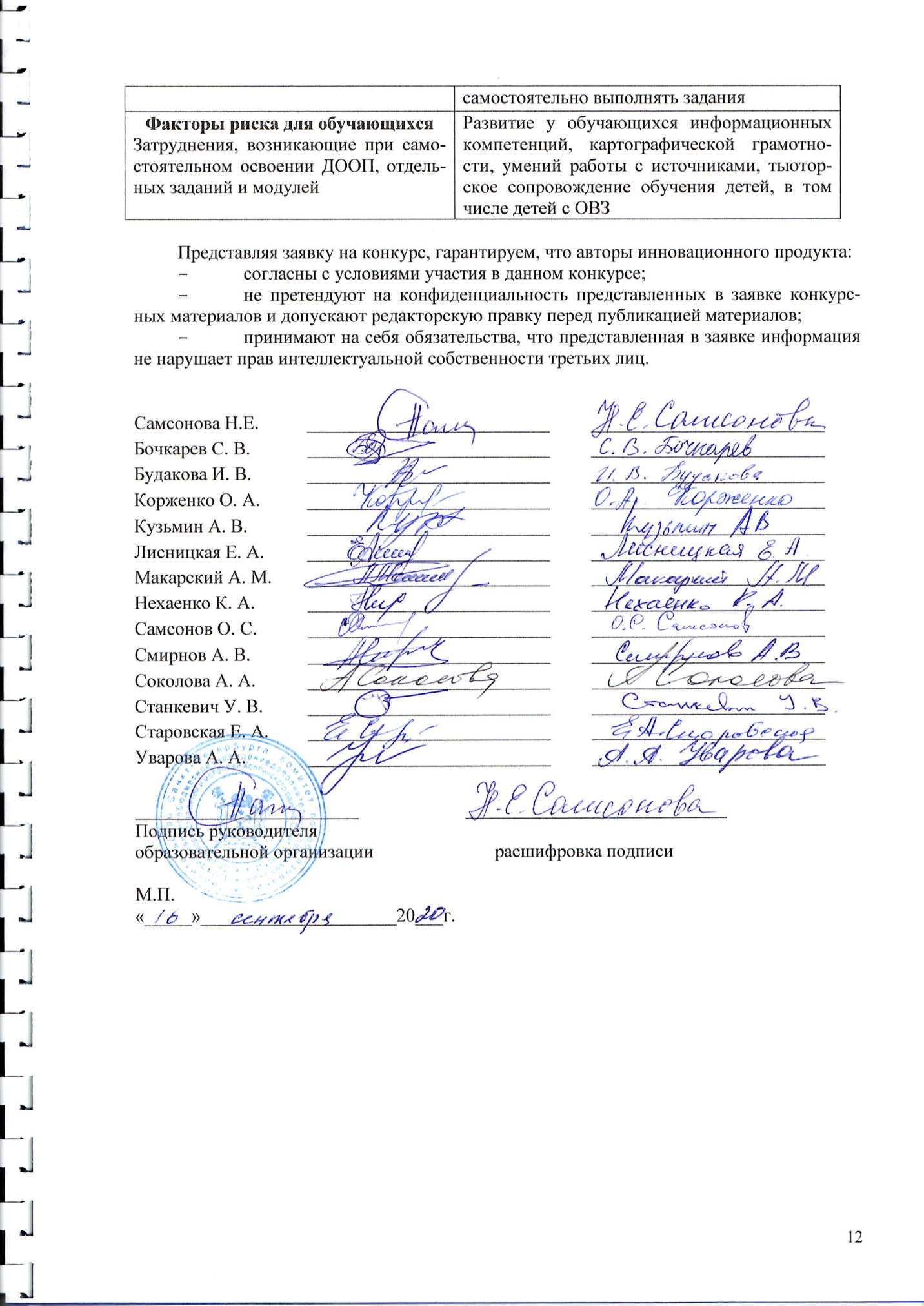 2.3.11.Электронный образовательный ресурс2.4.1.Образовательная деятельностьЦифровая среда образовательной организации2.6.3Развитие дополнительного образования детей и реализация мероприятий молодежной политикиФакторы рискаПути преодоленияФакторы риска для педагоговФормальный подход к составлению ДООП с помощью цифрового тьютора, снижение творческой активностиМотивация педагогов к творческой работе с цифровым тьютором, к внесению дополнений, к участию в разработке новых масштабных ступеней и линеек модулейНеготовность к построению ДООП на основе междисциплинарного (межпредметного) подхода Проведение обучающих семинаров и вебинаров, краткосрочных курсов повышения квалификации с привлечением специалистов; организация выездных мероприятий, экскурсий, обучающих квестов и т. д.Тьюторское сопровождение педагогов на стадии овладения алгоритмом создания ДООПЗатруднения в работе с геосервисами, электронными базами данных и другими цифровыми ресурсамиПроведение обучающих семинаров и вебинаров, краткосрочных курсов повышения квалификации с привлечением специалистов; организация выездных мероприятий, экскурсий, обучающих квестов и т. д.Тьюторское сопровождение педагогов на стадии овладения алгоритмом создания ДООПФакторы риска для родителейНеготовность к приобщению детей к занятию туризмом, краеведением, участию в нестационарных мероприятияхИнформирование родителей о воспитательном потенциале краеведения и туризма, знакомство с содержанием ДООП, освоение которой способствует формированию семейных ценностей, росту интереса к родословию своей семьи, к изучению географии, истории и других учебных предметовНегативное отношение к дистанционной форме освоения ДООПСочетание очной и дистанционной форм обучения, проведение мастер-классов, праздников семьи, экологических акций и других мероприятий для детей и родителейИнформирование родителей о важности развития у детей самоорганизации, способности самостоятельно выполнять заданияФакторы риска для обучающихсяЗатруднения, возникающие при самостоятельном освоении ДООП, отдельных заданий и модулейРазвитие у обучающихся информационных компетенций, картографической грамотности, умений работы с источниками, тьюторское сопровождение обучения детей, в том числе детей с ОВЗ